責任執行:家樂福旅行社國旅部 07-8150600登記交通部觀光局5616【旅遊.愛南瀛】●「一秒穿越荷據時代」穿越劇109多扶旅行提案｜無障礙旅遊規劃、路線安心指南行程:出發~台南山上水道花園(真心覺得超好拍、好取景的歐洲城堡古蹟『原台南水道。淨水地區』清幽、隱密，讓人彷彿置身歐洲城堡般浪漫氣息啊～)◆補充行程周式蝦捲【安平】周氏蝦捲，最愛經典老字號美食。個人私心推薦*預約無障礙食堂~子曰孔廟(之乎者也導覽解說一起念論語!~煮椪糖體驗) 紅毛樓-番仔樓X安平古堡-熱蘭遮城Orange <遊台南>安平區.探訪府城古蹟:安平古堡,老街,劍獅埕(此路線由專業司導依照旅客需求及現況人潮做自由溝通安排)回程 *路線全程約192公里.車程時間約來回2.5小時(1小時休憩10分)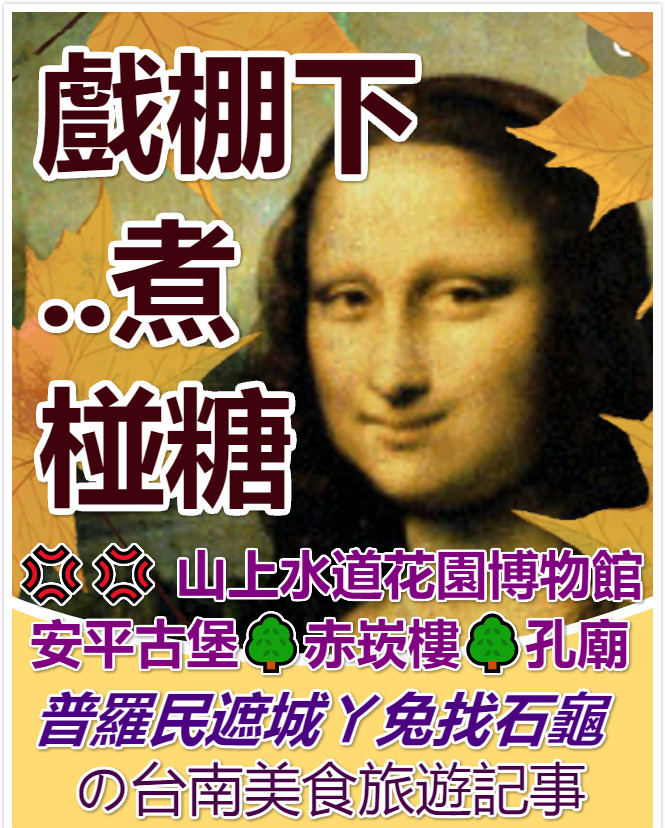 ●九人座(無障礙、銀髮樂齡)專車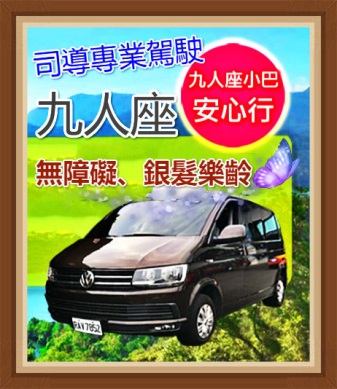 ●包車團6626元(828人均)   ●包含:遊覽車、履約+旅責雙保險、早午餐(三明治或壽司組)+下午茶點:車上小點心+茶包(建議自備環保杯沖泡)、代收轉付作業稅金。●不包含:司領服務小費100/每座位。門票(如有手冊務必攜帶)、午餐(美食區及自費在地享用~或遠足野餐~童年味道好懷念唷~)●最多乘客數8+1司領位